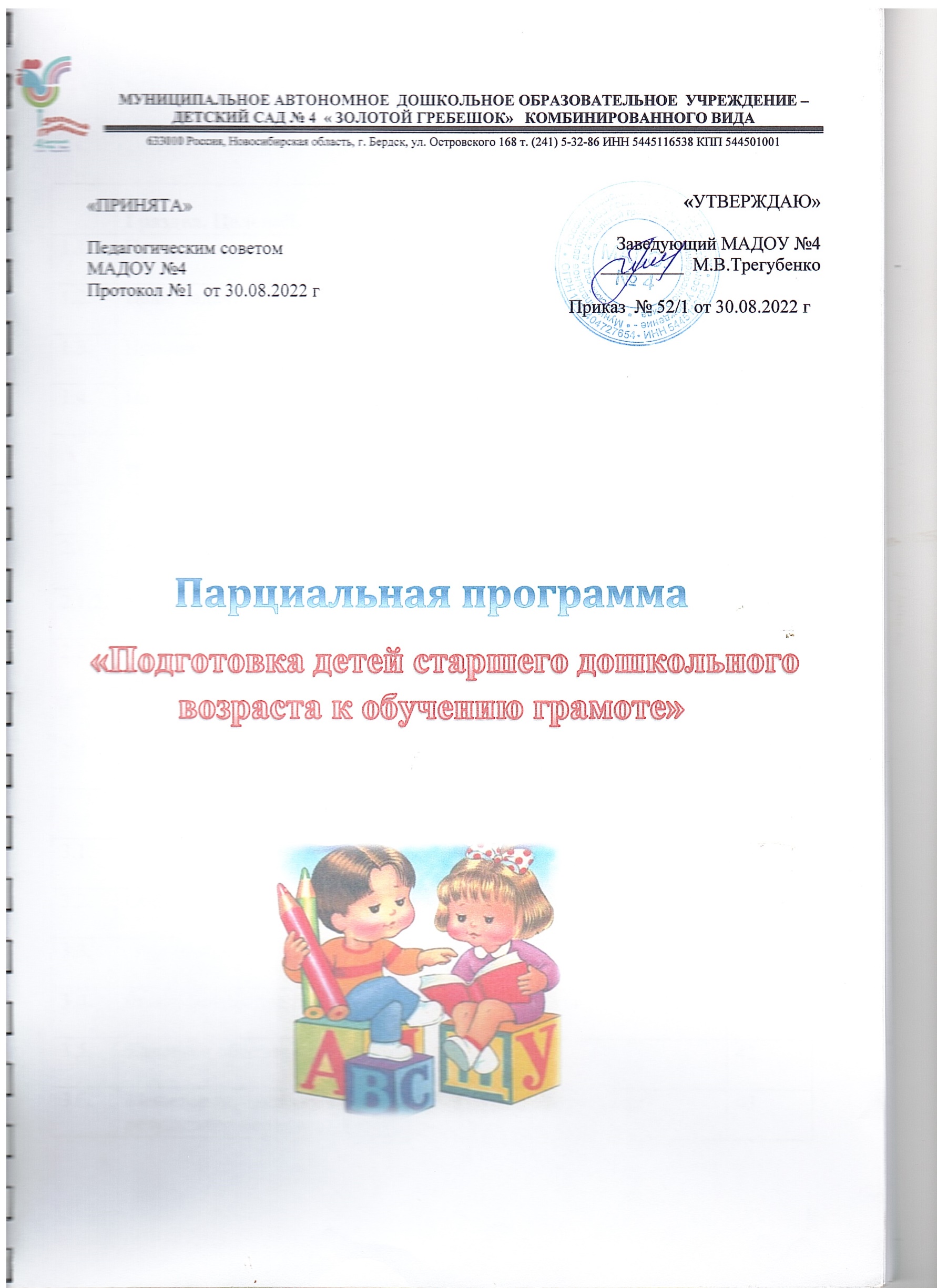 СодержаниеI раздел. Целевой.Пояснительная записка.Парциальная программа «Подготовка детей старшего возраста к обучению грамоте» (далее Программа) является частью основной образовательной программой дошкольного образования МАДОУ №4, формируемой участниками образовательных отношений. Программа создана коллективом МАДОУ №4 на основе методических разработок следующих авторов: О.М. Ельцова, Н.В. Москаленко В.В. Данная программа решает задачи образовательной области«Речевое развитие» в части подготовки детей к обучению грамоте и рассчитана на два года обучения: старший и подготовительный к школе возраст.Выбор Программы обусловлен потребностью общества, в том числе и родителей наших воспитанников. Потребность выражается в том, чтобы, по возможности, каждый ребенок хорошо учился, не уставал, не болел, был весел и жизнерадостен. Это возможно, если, помочь ребенку, подготовить его к обучению в школе.В настоящее время проблема подготовки детей дошкольного возраста к овладению грамотой до школы является особо актуальной. Причинами тому являются:Возросшие требования школ, а особенно гимназий и лицеев, к будущим первоклассникам. Одно из требований – готовность к овладению грамотой, которая включает в себя овладение ребенком звукобуквенным, звуко-слоговым и лексико-синтаксическим анализом и синтезом до поступления в школу.Букварный период в первом классе совпадает с периодом адаптации детей к новым условиям жизни и обучения. Педагогическая практика показывает, что хорошо подготовленные к школе ребята чувствуют себя более уверенно в адаптационный период и имеют больше перспектив для успешного обучения в школе.В последнее десятилетие увеличилось число детей с отклонениями в речевом развитии. Речь ребенка в целом понятна и не вызывает у него трудностей в общении в дошкольном возрасте пока к ней не предъявляются особые требования. Небольшие отклонения не беспокоят родителей. Но дело резко меняется с началом школьного обучения. Уже на первых порах обучения чтению и письму в школе такие дети испытывают значительные затруднения, пишут с ошибками, и как результат – плохие оценки, негативное отношение к школе, отклонение в поведении, повышенная утомляемость и невроз.Данная программа является одним из этапов подготовки детей к обучению в школе и знакомит детей с первоначальными элементами грамоты. Программа предоставляет систему увлекательных игр и упражнений со звуками, буквами, словами, которые могут детям сформировать мыслительные операции, научит понимать и выполнять учебную задачу, овладеть навыками речевого общения, а так же способствует развитию мелкой моторики и зрительно- двигательной координации. Данная программа педагогически целесообразна, таккак при её реализации дети получают достаточный запас знаний, умений и навыков, необходимый для освоения программы начального образования.В Программе предусмотрена возможность частичного включения в образовательный процесс детей с ограниченными возможностями здоровья. Игры и игровые задания могут быть доступны детям с ОВЗ для закрепления знаний, необходимых при подготовке к обучению грамоте и упражнения различных навыков подготовки руки к письму. Также дети с ОВЗ могут стать активными участниками викторин и праздников.Цель: развитие и совершенствование речевой деятельности как условия подготовки ребёнка к обучению грамоте.Образовательные задачи.Задачи развития связной речи:формировать диалогическую и монологическую речь посредством обогащения словаря и путём совершенствования грамматического строя речи.Задачи по подготовке к обучению чтения:формировать у детей общую ориентировку в звуковой системе языка, обучать звуковому анализу слова;-обучать анализу и синтезу предложений разной конструкции.Задачи по подготовке к обучению письму:развивать мелкую моторику рук, формировать правильный захват орудия письма, упражнять в правильном распределении мышечной нагрузки рукготовить к технике письма (пространственная ориентировка, чувство ритма, правила проведения горизонтальных и вертикальных линий, ориентировка на листе бумаги);формировать умение ребёнка проводить анализ и синтез графического образа буквы;формировать элементарные графические умения.Развивающие задачи:Развивать слуховое восприятиеРазвивать фонематический слухРазвивать графические навыкиРазвивать глазомер, четкость координации руки;Воспитательные задачи:Воспитывать нравственные качества, а именно терпимости, доброжелательности по отношению к окружающим-Прививать элементарные гигиенические правила письма;-Воспитывать усидчивость;-Воспитывать способность к самостоятельному выполнению заданий.Принципы формирования Программы.За основу построения программы взят исходный принцип системы дошкольного обучения Д.Б. Эльконина: знакомству и работе с буквами должен предшествовать добуквенный, чисто звуковой период обучения. «От того, как ребёнку будет открыта звуковая действительность языка, строение звуковой формы слова, зависит не только усвоение грамоты но и всё последующее усвоение языка» (Д.Б. Эльконин) Также при построении программы учитывалось положение Л.С.Выготского "о ведущей роли обучения", которое является движущей силой психического развития. Поскольку обучение не может осуществляться без реальной деятельности самого ребенка, то метод практических заданий является в данной программе ведущим.Планируемые результаты освоения ПрограммыЦелевые ориентирыИнтересуется смыслом слова.Различает на слух и в произношении все звуки родного языка. Внятно и отчетливо произносит слова и словосочетания с естественными интонациями.Называет слова с определенным звуком, находит слова с этим звуком в предложении, определяет место звука в слове.Согласовывает слова в предложении.Образовывает (по образцу) однокоренные слова, существительные с суффиксами, глаголы с приставками, прилагательные в сравнительной и превосходной степени.Имеет навыки построения сложноподчиненных предложений, используя языковые средства для соединения их частей (чтобы, когда, потому что, если, если бы и т. д.).Ведет диалог между воспитателем и ребенком, между детьми; доброжелателен и корректен с собеседниками, имеет сформированную культуру речевого общения.Имеет представления о предложении (без грамматического определения).Составляет предложения, делит простые предложения (без союзов и предлогов) на слова с указанием их последовательности.Делит двусложные и трехсложные слова с открытыми слогами на части.Составляет слова из слогов (устно).Выделяет последовательность звуков в простых словахЗнает буквы алфавита как знаки обозначения звуков.Умеет писать печатные буквы, как письменные обозначения звуков.Самостоятельно выполняет графические изображения букв алфавита.Различает звуки: гласные и согласные, твердые и мягкие согласные, звонкие и глухие согласные.II. Содержательный разделОписание образовательной деятельности.Содержание Программы по подготовке детей к обучению грамоте включает в себя три направления: развитие связной речи, подготовка к обучению чтению; подготовка к обучению письму. Данные направления являютсяобязательными	структурными	компонентами	занятий.	Занятия	строятся	в принятом в русской методике аналитико-синтетическом звукобуквенном методе. В Программе достаточно много времени уделяется для усвоения детьми понятий: звук, слог, слово, предложение, гласный, согласный, мягкий согласный, твердый согласный, звонкий согласный, глухой согласный.Учитывая постепенность усложнения, эти понятия усваиваются в определенной последовательности:Звуки окружающего мира;Звуки, произносимые человеком (речевые звуки);Гласны звуки;Согласные звуки (без классификации);Согласны твердые и мягкие;Согласные звонкие и глухиеПараллельно даются понятия: слово; слог; предложение; ударение.Условно в ходе работы по подготовке детей к обучению грамоте Программа определяет три периода:Добуквенный, звуковой период обучения (1 год обучения)Предшествует знакомству и работе ребенка с буквами. Ребенку показывают, что речь "строится" из звуков. Взрослый играет с ребенком в звуковые игры, цель которых - выделение в словах определенных звуков.Звуковой анализ слов.(1 и 2 год обучения)Ребенка учат определять отдельные звуки в слове, различать твердую и мягкую пару согласных, выделять ударный гласный звук. Затем учат выделять все звуки в словах из трех - пяти звуков и фиксировать их с помощью фишек (кусочков картона, пуговиц, мозаики).Буквенный период обучения (2 год обучения).Ребенка знакомят с алфавитным обозначением звуков с помощью картинной азбуки, кубиков или выкладывая изображения букв из палочек, рисуя буквы на снегу или песке, на запотевшем стекле, отыскивая знакомые буквы в вывесках магазинов и заголовках газет. Все это помогает сделать обучение ненавязчивым и интереснымВ	занятия	включены	физкультминутки,	которые	позволяют	детям расслабиться, а педагогу разграничить занятие на структурно-смысловые части.Все занятия проводятся в доступной игровой форме.Содержание,	игры,	упражнения	изменяются	по	мере	появления	новых материалов в литературе, новых методик и технологий.Формы организации педагогического процесса:специально – организованная деятельность воспитателя с детьми;совместная деятельность взрослого с детьми;самостоятельная деятельность детей.Самостоятельная деятельность детей невозможна без соответствующей среды развития, поэтому необходимо построить комфортную предметно – развивающую среду:работа в тетрадях и раздаточным материалом;работа с книгой;использование новых технологий (ИКТ).Программа составлена с учётом интеграции образовательных областей               2.1.1.Календарно-тематическое планирование (1-й год обучения, дети 5-6 лет)2.1.2. Календарно-тематическое планирование                                         (2-й год обучения, дети 6-7 лет)2.2. Образовательные технологии, используемые при реализации Программы.2.3. Основные методы и приёмы, используемые при реализации Программы.2.4. Взаимодействие с семьями воспитанников.Работа с родителями позволяет лучше узнать потребности в приобретаемых знаниях, улучшает общую атмосферу отношений сотрудничества в системе «родитель – педагог», повышает рефлексию педагога.Содержание работы с семьей по Программе  «Подготовка к обучению грамоте».III Организационный раздел.3.1. Материально-техническое оснащение3.2. Обеспеченность методическими материаламиМетодические пособия.1. Ельцова О.М. "Подготовка старших дошкольников к обучению грамоте: система занятий, конспекты, дидактический материал" - Волгоград: Учитель, 2009 г.2. Москаленко В.В. "Занятия со старшими дошкольниками: формирование графических навыков и временных представлений" - Волгоград: Учитель, 2009 г.3. Тумакова Г.А., «Ознакомление детей со звучащим словом»Наглядно-дидактические пособия.1. Старжинская Н.С. Наглядный раздаточный материал по обучению грамоте детейООО "Новое знание", 2016 г.2. Вохринцева С. "Веселая азбука. Паровозик. Демонстрационный материал для начального обучения детей грамоте", 2016 г.3. Вохринцева С. Лесная азбука. Полянка. Демонстрационный материал для начального обучения детей грамоте.4. Наглядные пособия из серии "Знакомство с окружающим миром и развитие речи" на различные лексические темы. Издательство Гном и Д.5. Плакат. "Русский алфавит".Методическое обеспечение для работы с родителями воспитанников.1. Доронова Т.Н. «Взаимодействие дошкольного учреждения с родителями». Москва, 2002 г.2. Михайлова – Свирская «Работа с родителями». – М.: Просвещение, 2015 г.3. Сертакова Н.М. «Инновационные формы взаимодействия дошкольного образовательного учреждения с семьёй». Санкт-Петербург, Детство-Пресс, 2013 г.Методическое обеспечение по педагогическому мониторингу.1. Вакуленко Л.С., Золотова А.К. «Педагогическое наблюдение как метод мониторинга в дошкольном образовании». Санкт-Петербург.Детство-Пресс, 2013 г.2. Дыбина О.В., Анфисова С.Е., Кузина А.Ю., Груздова И.В. «Педагогическая диагностика компетентностей дошкольников». Мозаика-Синтез, Москва. 2008 г3. Михайлова-Свирская «Педагогические наблюдения в детском саду». Учебно-практическое пособие для педагогов дошкольного образования. Издательство Национальное образование. Москва 2017 г.3.3.  Учебный план.Программа ориентирована на детей 5-7 летнего возраста.         Срок реализации программы- 2 года.                                                                   Периодичность занятий 1 раз в неделю в первую половину дня по расписанию педагогов группы .Длительность каждого занятия для детей старшей группы - 25 мин.для детей подготовительной группы - 30 мин.  3.4. Развивающая предметно-пространственная среда                                                  3.5. Кадровое обеспечение3.6. Мониторинг достижений воспитанниками планируемых результатов освоения Программы        Реализация Программы предполагает оценку индивидуального развития ребенка. Такая оценка проводится педагогом в рамках педагогической диагностики (оценки индивидуального развития дошкольников, связанной с оценкой эффективности педагогических действий и лежащей в основе их дальнейшего планирования) раздела основной образовательной программы «Речевое развитие»        Педагогическая диагностика проводится в ходе наблюдений за активностью детей в спонтанной и специально организованной деятельности, бесед с воспитанниками и их родителями.Инструментарий для педагогической диагностики – карты оценки индивидуального развития детей, позволяющая фиксировать индивидуальную динамику и перспективы развития каждого ребенка.Продолжительность диагностического периода;Стартовая диагностика: для первого года обучения - первые две недели сентября                                          для второго года обучения - первая неделя сентябряИтоговая диагностика:   последняя неделя мая.Мониторинг  индивидуального развития детей 5-6 лет по подготовке к обучению грамоте.20___   -  20_____  уч. год.№ группыВыводы:_______________________________________________________________________________________________________________________________________________________________________________Воспитатели __________________________________________________________________________________     Условные обозначения: сформировано  (с); не сформировано  (н/с); стадия формирования (с/ф).Мониторинг  индивидуального развития детей 6-7 лет по подготовке к обучению грамоте.20___   -  20_____  уч. год.Выводы    ____________________________________________________________________________Воспитатели __________________________________________________________________________________             Условные обозначения: сформировано  (с); не сформировано  (н/с); стадия формирования (с/ф).Образовательные технологии, используемые при реализации Программы.Основные методы и приёмы, используемые при реализации Программы.Взаимодействие с семьями воспитанников.Работа с родителями позволяет лучше узнать потребности в приобретаемых знаниях, улучшает общую атмосферу отношений сотрудничества в системе«родитель – педагог», повышает рефлексию педагога.Содержание работы с семьей по Программе «Подготовка к обучению грамоте».III Организационный раздел.Материально-техническое оснащениеОбеспеченность методическими материаламиМетодические пособия.Ельцова О.М. "Подготовка старших дошкольников к обучению грамоте: система занятий, конспекты, дидактический материал" - Волгоград: Учитель, 2009 г.Москаленко	В.В.	"Занятия	со	старшими	дошкольниками:	формирование графических навыков и временных представлений" - Волгоград: Учитель, 2009 г.Тумакова Г.А., «Ознакомление детей со звучащим словом»Наглядно-дидактические пособия.Старжинская Н.С. Наглядный раздаточный материал по обучению грамоте детей ООО "Новое знание", 2016 г.Вохринцева С. "Веселая азбука. Паровозик. Демонстрационный материал для начального обучения детей грамоте", 2016 г.Вохринцева С. Лесная азбука. Полянка. Демонстрационный материал для начального обучения детей грамоте.Наглядные пособия из серии "Знакомство с окружающим миром и развитие речи" на различные лексические темы. Издательство Гном и Д.Плакат. "Русский алфавит".Методическое обеспечение для работы с родителями воспитанников.Доронова Т.Н. «Взаимодействие дошкольного учреждения с родителями». Москва, 2002 г.Михайлова – Свирская «Работа с родителями». – М.: Просвещение, 2015 г.Сертакова	Н.М.	«Инновационные	формы	взаимодействия	дошкольного образовательного учреждения с семьёй». Санкт-Петербург, Детство-Пресс, 2013 г.Методическое обеспечение по педагогическому мониторингу.Вакуленко	Л.С.,	Золотова	А.К.	«Педагогическое	наблюдение	как	метод мониторинга в дошкольном образовании». Санкт-Петербург.Детство-Пресс, 2013 г.Дыбина О.В., Анфисова С.Е., Кузина А.Ю., Груздова И.В. «Педагогическая диагностика компетентностей дошкольников». Мозаика-Синтез, Москва. 2008 гМихайлова-Свирская «Педагогические наблюдения в детском саду». Учебно- практическое пособие для педагогов дошкольного образования. Издательство Национальное образование. Москва 2017 г.Учебный план.Программа ориентирована на детей 5-7 летнего возраста. Срок реализации программы- 2 года.Периодичность занятий 1 раз в неделю в первую половину дня по расписанию педагогов группы (Приложение №1).Длительность каждого занятия для детей старшей группы - 25 мин. для детей подготовительной группы - 30 мин.Развивающая предметно-пространственная средаКадровое обеспечениеМониторинг достижений воспитанниками планируемых результатов освоения ПрограммыРеализация Программы предполагает оценку индивидуального развития ребенка. Такая оценка проводится педагогом в рамках педагогической диагностики (оценки индивидуального развития дошкольников, связанной с оценкой эффективности педагогических действий и лежащей в основе их дальнейшего планирования) раздела основной образовательной программы«Речевое развитие»Педагогическая диагностика проводится в ходе наблюдений за активностью детей в спонтанной и специально организованной деятельности, бесед с воспитанниками и их родителями.Инструментарий для педагогической диагностики – карты оценки индивидуального развития детей, позволяющая фиксировать индивидуальную динамику и перспективы развития каждого ребенка.Продолжительность диагностического периода;Стартовая диагностика: для первого года обучения - первые две недели сентябрядля второго года обучения - первая неделя сентября Итоговая диагностика: последняя неделя мая.Мониторинг индивидуального развития детей 5-6 лет по подготовке к обучению грамоте.№ группы20 	- 20	уч. год.Выводы: 	 	_ ВоспитателиУсловные обозначения: сформировано (с); не сформировано (н/с); стадия формирования(с/ф).Мониторинг индивидуального развития детей 6-7 лет по подготовке к обучению грамоте.20	- 20	уч. год.ВыводыВоспитателиУсловные обозначения: сформировано (с); не сформировано (н/с); стадия формирования (с/ф).I раздел. Целевой.1.1.Пояснительная записка.21.2.Цель. Задачи.31.3.Принципы формирования Программы31.4.Планируемые результаты освоения Программы4II. Содержательный раздел42.1.Описание образовательной деятельности.42.1.1.Календарно - тематическое планирование (1-й год обучения, дети 5-6 лет)62.1.2.Календарно-тематическое планирование (2-й год обучения,дети 6-7 лет)162.2.Образовательные технологии, используемые при реализацииПрограммы.312.3.Основные методы и приёмы, используемые при реализацииПрограммы.342.4.Взаимодействие с семьями воспитанников.37III Организационный раздел.3.1.Материально-техническое оснащение383.2.Обеспеченность методическими материалами393.3.Учебный план.403.4.Развивающая предметно-пространственная среда413.5.Кадровое обеспечение423.6.Мониторинг достижений воспитанниками планируемыхрезультатов освоения Программы43«Физическое развитие»Формирование речевых навыков в процессе занятий физической культурой, развитие коммуникативных функций«Познавательное развитие»Развитие речевых навыков детей, формирование различных сторон речевой деятельности в процессе познания«Социально-коммуникативное развитие»Расширение представлений о мире людей и месте ребенка в окружающем мире средствами коммуникации«Художественно-эстетическое развитие»Развитие коммуникативных функций ребенка в процессе освоения различных видов художественной деятельностиМесяцТемаЗадачиНомерзанятияСентябрь1. Введение понятия «слово». Линейность и протяженность слов.Знакомство с тетрадью в клеткуДать детям знание о словесном составе речи; познакомить с термином «слово»;дать знание, что слов много; познакомить детей с линейностьюи протяженностью слов;знакомство с тетрадью в клеточку (обложка, страницы, разлиновка, правая, левая сторона страницы, середина, верх, низ)1Сентябрь2. Слова как выражение наших мыслей. Составление из слов предложений. Введение понятия «предложение»Подвести детей к пониманию того, что мысли выражаются словами, слова в речи связаны в предложения; дать пример предложений из одного, двух, трех, слов;воспитывать речевое внимание, фонематический слух;поощрять речевую активность детей в словесных играх;упражнять в ориентировке на листе бумаги2Октябрь1. «Осенние деньки». Составление предложений и деление их на части. Правила штриховкиПробудить интерес к окружающему миру;расширять запас слов, обозначающих названия предметов, явлений, действий, признаков по теме «Осень»; проводить работу над антонимами;упражнять в правильномсогласовании существительных с прилагательными, образовании однокоренных слов; умении использования в речи предложений;упражнять детей в составлении предложений и делении их на части (слова);познакомить детей с графическим изображением предложения на доске;развивать умение детей правильно штриховать геометрические фигуры (квадраты, прямоугольники)3Октябрь2. Составление рассказа из небольших предложений. Штриховка геометрических фигурРазвивать умение образовывать существительные с уменьшительными, ласкательными суффиксами;упражнять детей в выделении предложений из текста и в составлении рассказа из небольших предложений;воспитывать культуру речевого общения;упражнять в штриховке геометрических фигур (круг, квадрат);формировать быструю реакцию на слово4Октябрь3. Составление предложений по «живой модели». Многозначность словЗакрепить знания о предложении, упражнять в умении находить короткие предложения в знакомом тексте;познакомить детей с составлением предложения по «живой модели»;дать знание о многозначности слов;воспитывать речевое внимание;развивать творческое воображение детей54. Деление слов на слоги. Составление рассказа с использованием опорных словФормировать у детей умение делить на слоги двусложные слова, называть слова с заданным количеством слогов;побуждать детей отгадывать загадки и давать аргументированный ответ-отгадку;упражнять детей в придумывании рассказа на определенную тему, используя слова-опоры и графическую схему предложений;развивать глазомер, мелкую моторику6Ноябрь1. Введение термина «слоги». Знакомство с односложными словамиФормировать умение слышать, четко и ясно произносить чистого-ворку;помочь детям осознать рифмуи подбирать рифму (текст по рифме должен быть согласован со слогами);упражнять в делении слов на части, познакомить с термином «слоги», познакомить с односложными словами;развивать глазомер и мелкую моторику рук7Ноябрь2. Деление слов на слоги и составление слов из слоговУпражнять детей в делении слова на слоги;закреплять умение составлять слова из слогов;развивать мелкую моторику8Ноябрь3. Ознакомление со звучащим словом. Введение термина «звук»Упражнять детей в повторении слогов и досказывании текста;закреплять умение подбиратьк существительному прилагательное;9определенного звука в словезакрепить у детей умение находить звук, чаще всего встречающийся в стихотворении; произносить слова с выделением нужного звука и находить место звукав слове;воспитывать речевое внимание и фонематический слух;упражнять в рисовании узоров, состоящих из прямых, наклонных и волнистых линий, в штриховке10Декабрь3. Деление на слоги двух-, трехсложных слов. Определение местоположения звука в словах. Выделение из текста предложенийПомочь детям правильно употреблять термин «слово» при речевом общении со взрослыми и сверстниками;обогащать словарь;закреплять умение детей делить на слоги двух-, трехсложные слова, отчетливо произносить каждую часть слова;упражнять детей в определении первого и последнего звука в словах;формировать у детей способность выделять на слух отдельные предложения в тексте, слышать паузу;развитие мелкой моторики11Декабрь4. Определение заданного звука в любой части слова. Составление предложений по заданиюОбогащать словарный запас детей;продолжать упражнять детей в делении слова на слоги, правильно определяя последовательное звучание каждой части слова;совершенствовать умение детей слышать и выделять определенные звуки в словах;продолжать учить детей само-стоятельно находить слова с заданными звуками, находящимися в любой части слова;помочь детям составлять предложения, каждое слово в которых начинается с определенного звука;развивать тонкую моторику, координацию речи с движениями12Январь1. Знакомство со схемой звукового состава слова. Звуковой анализ слова «ау»Познакомить детей со схемой звукового состава слова;научить произносить слова медленно, интонационно выделяя звук, который отмечается на схеме;упражнять детей в произношении слова в соответствии с движением указки по схеме;закреплять умение детей составлять предложения, каждое словов которых начинается с определенного звука;развивать тонкую моторику, координацию речи с движениями13Январь2. Звуковой анализ слова «мак»Совершенствовать умение детей составлять по картинкам предложения, связывая их по смыслув рассказ;развивать творческое воображение, фантазию;познакомить детей со звуковым составом слова «мак»;побуждать детей произносить слова медленно, интонационно выделяя звук, который отмечается на схеме;упражнять в «прочитывании» слова в соответствии с движением указки по схеме;продолжать помогать детям осваивать ориентировку на листе бумаги;развивать микромоторику14Февраль1.Звуковой анализ слова «дом». Сравнение слов по звуковому составу. Составление предложений по заданиюЗакреплять у детей умение произносить слово в соответствии с движением указки по схеме звукового состава слова;познакомить детей с последовательным звуковым анализом слова «дом»;упражнять детей в сравнении слов по звуковому составу, опираясь на схему;закреплять представление о предложении;развивать мелкую моторику15Февраль2.Звуковой анализ слова «дым». Составление предложений с соединительным союзом «и»Закреплять умение произносить слово в соответствии с движением указки по схеме звукового состава слова;познакомить детей со звуковым анализом слова «дым»;продолжать совершенствовать умение находить в словах одинаковые звуки;упражнять в нахождении слов с определенным звуком в заданном месте;развивать тонкую моторику, координацию речи с движением; работать над темпом и ритмом речи;дать детям представление о составлении предложения из 3 слов с соединительным союзом «и»16Февраль3. Звуковой анализ слова «сыр».Введение понятия «гласный звук»Познакомить детей со звуковым анализом слова «сыр»;учить сравнивать по звуковому составу слова «сыр» и «дым»;познакомить детей с понятием «гласный звук»;совершенствовать умение детей составлять предложения из 3 слов с соединительным союзом «и»17Февраль4. Беседа о зиме. Звуковой анализ слова «шар». Составление предложений из 2, 3, 4 словСовершенствовать умение детей слушать и слышать; давать обоснованные ответы на вопросы педагога;развивать представление детей о зиме;развивать фонематический слух детей;закреплять у детей умение произносить слово в соответствиис движением указки по схеме звукового состава слова;помочь детям самостоятельно производить звуковой анализ слова «шар»;развивать умение детей находить в словах одинаковые звуки, называть слова с определенным звуком в заданном месте; -упражнять детей в составлении предложений из 2, 3, 4 слов18Март1. Звуковой анализ слов «жук» и «лук». СловоизменениеЗакреплять умение интонационно выделять звук в слове;расширять представления детей о родном языке в игровых упражнениях на словоизменение;продолжать упражнять детейпроизводить звуковой анализ слов «жук» и «лук»;совершенствовать умение детей находить сходство и различие слов по их звуковому составу;продолжать закреплять умение составлять предложения из 2, 3, 4 слов;упражнять детей в штриховке предметов (в разном направлении)19Март2. Подбор определений к существительным. Пересказ текста по графической схеме. Составление графической схемы предложений с предлогамиУпражнять детей в подборе определений к существительным;развивать умение пересказывать небольшой текст, опираясь на его графическую схему;упражнять в составлении графической схемы предложенийс предлогами;воспитывать внимание, чуткое отношение к слову, развивать чувство юмора20Март3. Развитие пространственной ориентировки. Введение понятия «согласный звук»Упражнять детей в подборе глаголов, соответствующих зимним явлениям;продолжать совершенствовать умение детей «записывать» предложение графически;упражнять в определении пространственных взаимоотношений относительно себя и относительно человека, стоящего напротив;создавать положительный эмоциональный настрой, развивать воображение21Март4. Звуковой анализ слов«нос» и «рот». Закрепление понятия «согласный звук»- Упражнять в подборе одноко-ренных слов;- развивать умение производить звуковой анализ слов; -закреплять понятие «согласный звук»; развивать мелкую моторику22Апрель1. Введение понятия «мягкий согласный звук».Звуковой анализ слов «кот» и «кит»Совершенствовать речевую активность детей, способствовать развитию наблюдательностии умения познавать многоплановую сущность окружающей действительности;формировать способность анализировать звуковой состав слов «кот» и «кит», обратить внимание детей на мягкость звука [к'] в слове «кит», добиваться правильного произношения этого звука;учить сравнивать слова по звуковому составу;формировать правильный захват пальцами орудия письма23Апрель2. Закрепление понятия «мягкий согласный звук». Деление на слоги двух- и трехсложных словУпражнять в подборе существительного к исходному слову - прилагательному, ориентируясь на окончание последнего;развивать фонематический слух, формировать у детей способность на слух различать мягкие и твердые звуки в целых словах, произносить эти звуки изолированно;совершенствовать умение детей делить на слоги двух- или трехсложные слова, отчетливо произносить каждую часть слова;продолжать формировать правильный захват пальцами орудия письма; развивать мелкую моторику рук, творчество, фантазию24Апрель3. Звуковой анализ слова «осы»Активизировать словарь детей по теме «Человек и его тело», закрепить названия цветов;познакомить детей со звуковой схемой слова «осы»;отрабатывать умение детей произносить слова медленно, интонационно выделяя звук, который отмечается на схеме, произносить слова в соответствии с движением указки по схеме;упражнять детей в делении слов на слоги;развивать умение у детей удерживать штамп за ручку в положении захвата тремя пальцами, то есть продолжение формирования щепоти25Апрель4. Звуковой анализ слова «роза». Знакомство со слогообразующей ролью гласных звуковАктивизировать речевую деятельность детей;помочь детям освоить звуковой анализ слова, состоящего из четырех звуков;познакомить со слогообразующей ролью гласных звуков;формировать умение понимать учебную задачу и выполнять ее26Май1. «Весенние деньки». Звуковой анализ слова «луна»Активизировать знания детей при отгадывании загадки, обратить их внимание на меткостьи лаконичность языка загадки;упражнять в подборе определений к существительным;продолжать знакомство со звуковым анализом слов, состоящих из четырех звуков;упражнять в подборе и назывании слов с определенным звуком;- совершенствовать умение детей делить на слоги двух-, трехслож¬ные слова, отчетливо произносить каждую часть слова;- развивать мелкую моторику27Май2. Звуковой анализ слова «лиса». Сравнитель-ный анализ звуковой схе-мы слов «лу-на» и «лиса»Расширять запас слов, обозначающих названия предметов, действий, признаков;помогать детям правильно узнавать объект по описанию, активизировать словарь;упражнять в проведении звукового анализа слова «лиса»;совершенствовать умение детей сравнивать слова по звуковому составу;развивать мелкую моторику28Май3. Звуковойанализ слова«муха».Поисковаядеятельностьв областиграмматикиУпражнять в подборе глаголов, соответствующих весенним явлениям природы;совершенствовать умение детей составлять предложения с заданными словами;упражнять в проведении звукового анализа слова «муха»;активизировать поисковую деятельность детей в области грамматики, воспитывать у них языковое чутье, развивать внимание к слову и его значениюразвивать мелкую моторику29Май4. Звуковойанализ слова«сани».Поисковаядеятельностьв областиграмматикиУпражнять в подборе прилагательных, соответствующих весенним явлениям природы;продолжать совершенствовать умение детей составлять предложения с заданными словами;- упражнять в проведении звукового анализа слова «муха»; - активизировать поисковую деятельность детей в области грамматики, воспитывать у них языковое чутье;- развивать мелкую моторику30МесяцТемаЗадачиНомер занятияСентябрь1. Азбука - к мудрости ступенька. Звук и буква«А»Воспитывать у детей внимательное отношение к словам;предлагая проблемные вопросы, учить их искать и самостоятельно находить ответы на вопросы;обогащать словарь детей пословицами и поговорками, упражняя в поиске «зерен смысла» в малых текстах народной мудрости;начать знакомство с буквами русского алфавита;развивать мелкую моторику руки1Сентябрь2. Аз да буки - вот и все науки. Звук и буква«О»Расширять кругозор детей путем «погружения» в историю возникновения письменности;продолжать обогащать словарь детей пословицами и поговорками, упражняя в поиске «зерен смысла» в малых текстах народной мудрости;развивать фонематический слух;познакомить с буквой «О»;развивать мелкую моторику руки и отрабатывать ориентировку на листе бумаги2Сентябрь3. Ученье - путь к уменью. Звук и буква «У»Активизировать словарь детей;формировать у детей умение рассуждать, четко выражая свои мысли;развивать артикуляцию и фонематический слух;познакомить с буквой «У»;развивать мелкую моторику руки и отрабатывать ориентировку на листе бумаги3Октябрь1. Звук и буква «И». Звуковой анализ слова «игла»Расширить представления детей о профессиях;продолжать формировать у детей умение рассуждать, четко выражая свои мысли;развивать артикуляцию и фонематический слух;познакомить с буквой «И»;развивать мелкую моторику руки;упражнять в проведении звукового анализа слова («игла»)4Октябрь2. Звук и буква «Э». Звуковой анализ слова «лист»Продолжать расширять представления детей о профессиях;формировать у детей умение рассуждать, четко выражая свои мысли;развивать артикуляцию и фонематический слух;познакомить с буквой «Э»;развивать мелкую моторику руки;упражнять в проведении звукового анализа слова («лист»)5Октябрь3. Звук и буква «Ы». Беседа по содержаниюсказки «Крыса Дылда и Пых-Пых»Развивать артикуляцию и правильное фонационное дыхание;активизировать словарь детей;совершенствовать умение детейрассуждать, четко выражая свои мысли;познакомить с буквой «Ы»;развивать мелкую моторику рук, глазомер, творческое воображение, память6Октябрь4. Слог. Слогообразующая роль гласных. Звуковой анализ слова «камыш»Познакомить детей с переносным значением слов и выражений, которые в зависимости от словосочетаний меняют значение;совершенствовать умение детей рассуждать, четко выражая свои мысли;раскрыть перед детьми слогообразующую роль гласных, закрепить представление о слоге;развивать мелкую моторику руки и отрабатывать ориентировку на листе бумаги7Ноябрь1. Согласный звук [м] ([м']>, буква «М». Звуковой анализ слова «малыш»Закреплять умение понимать переносное значение слов и выражений, которые в зависимостиот словосочетаний меняют значение;совершенствовать умение детей рассуждать, четко выражая свои мысли;познакомить с буквой «М»;упражнять в проведении звукового анализа слова («малыш»);развивать мелкую моторику руки8Ноябрь2. Согласный звук [н] ([н']), буква «Н». Звуковой анализ слова «насос»Закреплять умение понимать переносное значение слов и выражений, которые в зависимостиот словосочетаний меняют значение;упражнять в подборе слов, противоположных по смыслу;развивать фонематическое восприятие через нахождение слов со звуками [н - н'];- познакомить с буквой «Н»;-упражнять в проведении звукового анализа слова («насос»);- развивать мелкую моторику руки9Ноябрь3. Согласный звук (р), (р,), буква «Р»Введение понятия «ударение»- Упражнять детей в подборе слов, близких по смыслу, используя разные степени прилагательных; образовании новых слов (прилагательных) с помощью суффиксов -еньк (- оньк); - оват (-еват);-ущ (-ющ); -енн (-ейш);совершенствовать умение детей рассуждать, четко выражая свои мысли;познакомить с буквой «Ы»;знакомить детей с ударением;упражнять в делении слова на слоги, выделения ударного слога;развивать мелкую моторику руки и отрабатывать ориентировку на листе бумаги10Ноябрь4.  Согласный звук [с] ([с']), буква «С». УдарениеУпражнять детей в умении точно называть предмет, его качестваи действия; помогать детям рассуждать, четко выражая свои мысли;познакомить с буквой «С»;продолжать знакомство с ударением; совершенствовать способность разбивать слова на слоги, выделять ударный слог;развивать мелкую моторику руки и отрабатывать ориентировку на листе бумаги11Декабрь1. Согласный звук [л] ([л']), буква «Л». Предложение. Звуковой анализ слова «лампа»Совершенствовать умение детей точно обозначать ситуацию, подбирать синонимы и антонимы;продолжать знакомить с предложением, учить детей графически «записывать» предложенияв тетради, ориентироваться на листе бумаги;развивать фонематический слух;закреплять соотношение звук - буква;познакомить с буквой «Л»;развивать мелкую моторику руки и отрабатывать ориентировку на листе бумаги12Декабрь2. Согласный звук [х] ([х']), буква «X». Предложение. Звуковой анализ слова «сахар»Отрабатывать умение детей находить слова, точно оценивающие ситуацию;совершенствовать способность детей рассуждать, четко выражая свои мысли;продолжать учить детей графически «записывать» предложенияв тетради, ориентироваться на листе бумаги;познакомить с буквой «X»;знакомить детей с ударением;закрепить умение разбивать слова на слоги, выделять ударный слог; обозначать знак ударения на схеме;развивать мелкую моторику руки13Декабрь3. Согласный звук [ш], буква «Ш». Работа со штампамиУпражнять в образовании множественного числа и правильном употреблении слов в родительном падеже;отрабатывать умение подбиратьк словам определения и слова, обозначающие действие;определять количество слогов и выделять ударный слог, подбирать слова, сходные по звучанию;познакомить с буквой «Ш»;формировать правильное распределение мышечной нагрузки руки14Декабрь4. Многозначные слова.Согласный звук [к] ([к']), буква «К».Введение понятия «глухой» согласный звук- Дать представление о разных значениях многозначного слова;совершенствовать умение подбирать признаки и действия к заданным словам;продолжать упражнять в определении количества слогов в словах, сходных по звучанию;- познакомить с понятием «глухой» согласный звук;Познакомить с буквой «К»;Развивать мелкую моторику руки и отрабатывать ориентировку на листе бумаги.15Январь1.Составление предложений с заданными словами.Согласный звук [п] ([п']), буква «П».Закрепление понятия «глухой» согласный звук.- Отрабатывать умение различать предметы, которые называются одним словом, закреплять представление о многозначном слове;- упражнять детей в составлении предложения с заданными словами;- развивать фонематический слух, закреплять понятие «глухой» согласный звук;-познакомить с буквой «П»;- развивать мелкую моторику руки и отрабатывать ориентировку на листе бумаги.16Январь2. Звуковой анализ слова «кошка». Согласный звук [т] ([т']), буква «Т».Закрепление понятия «глухой» согласный звук- Отрабатывать умение детей сопоставлять название животного и его движение;- помогать правильно подбирать признаки и действия к заданным словам;- продолжать упражнять в определении количества слогов и выделении ударного слога;- уточнить артикуляцию звуков [т] и [т'], упражнять детей в их дифференциации;познакомить с буквой «Т»;формировать правильный захват пальцами орудия письма;развивать мелкую моторику руки и отрабатывать ориентировку на листе бумаги17Январь3. Согласный звук [з] ([з']), буква «3». Введение понятия «звонкий» согласный звукЗакрепить умение сопоставлять предметы и находить слова, противоположные по смыслу;познакомить с разными значениями слова «идти»;находить слова с противоположным значением; учить заканчивать простые и сложные предложения;упражнять в подборе признаков и действий к заданным словам;познакомить с понятием «звонкий» согласный звук;продолжать совершенствовать умение определять количество слогов в словах, сходных по звучанию, и выделять ударный слог;познакомить с буквой «3»;развивать мелкую моторику руки и отрабатывать ориентировку на листе бумаги18Февраль1. Согласный звук [в] ([в']), буква «В». Закрепление понятия «звонкий» согласный звук.Звуковой анализ слова «веник»Продолжать формировать умение подбирать слова, противоположные по смыслу, и подбирать определения к заданным словам;расширить представление о разных значениях многозначного слова (глагола);уточнять артикуляцию звуков [в] и [в'];упражнять в определении количества слогов в словах, сходных по звучанию;познакомить с буквой «В»;развивать мелкую моторику руки и отрабатывать ориентировку на листе бумаги;формировать правильный захват пальцами орудия письма19Февраль2. «Летит пулей» - что бы это значило? Согласный звук [ж], буква «Ж». Схемы предложенийПознакомить с разными значениями многозначных глаголови существительных;познакомить с многозначным глаголом «лететь», упражнятьв правильном употреблении в устной речи устойчивых словосочетаний (фразеологизмов);развивать фонематический слух;продолжать совершенствовать умение определять количество слов в предложении, составлять схему предложения;познакомить с буквой «Ж»;развивать мелкую моторику руки и отрабатывать ориентировку на листе бумаги20Февраль3. Согласный звук [б] ([б']), буква «Б». Многозначные слова. Звуковой анализ слова «батон»Знакомить с новыми многозначными словами; упражнять в подборе слов, сходных по звучанию;расширить представление о многозначных глаголах, способствовать правильному употреблениюв речи фразеологизмов;продолжать работу по звуковому анализу слова («батон»);отрабатывать умение выделять ударный слог и обозначать его на модели;познакомить с буквой «Б»;развивать мелкую моторику руки и отрабатывать ориентировку на листе бумаги21Февраль4. Согласный звук [г] ([г']), буква «Г». Звуковой анализ слова «голуби»Формировать способность различать смысловые оттенки имен существительных со значением лас-кательности и уменьшительности,' глаголов, образованных аффиксальным способом, и прилагательных, образованных суффиксальным способом;продолжать работу по звуковому анализу слова («голуби»);отрабатывать умение выделять ударный слог и обозначать его на модели;познакомить с буквой «Г»;развивать мелкую моторику руки и отрабатывать ориентировку на листе бумаги22Март1. Согласный звук [д] ([д']), буква «Д». Многозначные слова. Звуковой анализ слова «батон»Формировать у детей умение объяснять оттенки значений глаголов и прилагательных, близкихпо смыслу, понимать переносное значение слов;обогащать словарный запас детей;продолжать работу по составлению схем коротких предложений;познакомить с буквой «Д»;развивать мелкую моторику руки и отрабатывать ориентировку на листе бумаги23Март2. Согласный звук [ц], буква «Ц». Звуковой анализ слова «курица». Смысловая законченность предложенияСовершенствовать способность детей различать правильное и возможное сочетание слов по смыслу;отрабатывать умение образовывать слова с разными смысловыми оттенками;продолжать работу по звуковому анализу слова («курица»);упражнять детей в выделении ударного слога и обозначении его на модели;обратить внимание на смысловую законченность предложения;познакомить с буквой «Ц»; развивать умение узнавать графический образ буквы;развивать мелкую моторику руки и отрабатывать ориентировку на листе бумаги24Март3. Согласный звук [ч'], буква «Ч». Звуковой анализ слова «часики». ЧистоговоркиФормировать умение использовать в предложении приставочный глагол противоположного значения;расширить представление о многозначных глаголах, помочь правильно употреблять в речи фразеологизмы;продолжать работу по звуковому анализу слова («часики»);упражнять в выделении ударного слога и обозначении его на модели;обратить внимание на смысловую законченность предложения;отрабатывать четкую артикуляцию;познакомить с буквой «Ч»;развивать мелкую моторику руки и отрабатывать ориентировку на листе бумаги25Март4. Согласный звук [Щ'], буква «Щ». Нахождение буквы в письменном тексте. Работа с текстомУпражнять в подборе близких и противоположных по значению слов разных частей речи к заданной ситуации;уточнить артикуляцию звука [щ];продолжать знакомство с буквами русского алфавита (буква «Щ»);отрабатывать умение находитьв отдельных словах и предложениях заданную букву;развивать мелкую моторику руки и отрабатывать ориентировку на листе бумаги;развивать коммуникативные способности детей на основе общения26Апрель1. Согласный звук [ф] ([ф']), буква «Ф». Звуковой анализ слова «фиалки»Развивать точность словоупотребления в связных повествовательных рассказах;продолжать работу по звуковому анализу слова («фиалки»);упражнять в выделении ударного слога и обозначение его на модели;развивать фонематический слух;познакомить с буквой «Ф»;формировать правильный захват пальцами орудия письма;развивать мелкую моторику руки и отрабатывать ориентировку на листе бумаги27Апрель2. Согласный звук [й'], буква «И». Звуковой анализ слова «чайник»Развивать точность словоупотребления в связных повествовательных рассказах;способствовать развитию внимания и фонематического слуха детей;продолжать работу по звуковому анализу слова («чайник»);упражнять в выделении ударного слога и обозначение его на модели;развивать фонематический слух;познакомить с буквой «Й»;формировать правильный захват пальцами орудия письма;развивать мелкую моторику руки и отрабатывать ориентировку на листе бумаги28Апрель3. Сочетание звуков[jЭ ],буква «Е».Звуковой анализ слова «лента»- Развивать точность словоупотребления в связных повествовательных рассказах;формировать способность детей слышать при произнесении сочетание звуков [)'э];продолжать работу по звуковому анализу слова («лента»);упражнять в выделении ударного слога и обозначении его на модели;развивать фонематический слух;познакомить с буквой «Е»;формировать правильный захват пальцами орудия письма;развивать мелкую моторику руки и ориентировку на листе бумаги29Апрель4. Сочетание звуков [ja], буква «Я». Звуковой анализ слова «няня»Развивать точность словоупотребления в связных повествовательных рассказах;закрепить знания о гласных звуках и об ударении;развивать фонематический слух;совершенствовать способность детей слышать при произнесении сочетание звуков [ja];продолжать работу по звуковому анализу слова («няня»);упражнять в выделении ударного слога и обозначение его на модели;познакомить с буквой «Я»;формировать правильный захват пальцами орудия письма;развивать мелкую моторику руки и отрабатывать ориентировку на листе бумаги30Май1. Сочетание звуков [jy], буква «Ю». Звуковой анализ слова «клюшка»Обратить внимание детей на то, что некоторые слова не изменяются в речи;упражнять в образовании форм глагола «хотеть» (хочу - хочет, хотим - хотят)\совершенствовать способность детей слышать при произнесении сочетание звуков [jy];продолжать работу по звуковому анализу слова («клюшка»);отрабатывать умение детей выделять ударный слог и обозначать его на модели;развивать фонематический слух;познакомить с буквой «Ю»;формировать правильный захват пальцами орудия письма;развивать мелкую моторику руки и отрабатывать ориентировку на листе бумаги31Май2. Сочетание звуков [jo], буква «Ё».Звуковой анализ слова «звёзды»Упражнять в составлении распространенных предложений;упражнять в употреблении трудных форм родительного падежа множественного числа существительных (ботинок, чулок, носков, тапочек, рукавичек)\формировать способность слышать при произнесении сочетание звуков [jo];продолжать работу по звуковому анализу слова («звёзды»);отрабатывать умение детей выделять ударный слог и обозначать его на модели;развивать фонематический слух;познакомить с буквой «Ё»;формировать правильный захват пальцами орудия письма;развивать мелкую моторику руки и отрабатывать ориентировку на листе бумаги323. Буквы «Ь»и «Ъ» (мягкий и твердый знаки).Звуковой анализ слова«день»- Развивать точность словоупотребления в связных повествовательных рассказах;- повторить в ходе игры временные категории;- познакомить детей с последними, буквами алфавита, которые не обозначают звуков;упражнять в нахождении этих букв в словах и тексте;развивать фонематический слух;развивать мелкую моторику руки и отрабатывать ориентировку на листе бумаги334. Алфавит.Закреплениепройденногоматериала поосновным единицамречи: звуку, слову,предложению- Закрепить представление о слове как единице языка: слово звучит; есть длинные и короткие по звучанию слова;- отрабатывать произношение чистоговорки в разном темпе, с разнойсилой голоса;- развивать умение самостоятельно составлять короткие загадки- описания, принимать участие в сочинении;упражнять в самостоятельном составлении предложения;познакомить детей с понятием «алфавит»;развивать фонематический слух;закреплять образы букв;развивать тактильные ощущения;развивать мелкую моторику руки и отрабатывать ориентировку на листе бумаги34Наименование технологии, авторЦель применения технологииОписание технологииРезультат1.Здоровьесберегающая технология (Смирнов Н.К.)Обеспечение ребёнку возможности сохранения здоровья.При проведении занятий учитывается возрастные особенности детей, создание благоприятного психологического климата на занятииСнижение риска усталости и утомляемости.Укрепление здоровья2.Информационно-коммуникативные технологии (В.П.Беспалько, И.Г.Захарова)Повысить качество обучения, используя ИКТ на занятиях. Создание единого информационного пространства образовательного учреждения, системы, в котором задействованы и на информационном уровне связаны все участники образовательных отношений.Приобщение детей к современным техническим средствам передачи и хранения информацииПозволяет стимулировать познавательную активность детей и участвовать в освоении новых знаний.Сотрудничество с семьёй ребёнка в вопросах использования ИКТ домаОбеспечивает планирование, контроль, мониторинг, координацию работы педагогов и специалистов.Педагоги получают возможность профессионального общения с широкой аудиторией пользователей сети Интернет, повышается их социальный статус.Использование электронных образовательных ресурсов в работе с детьми служит повышению познавательной мотивации воспитанников, что ведёт к росту их достижений.Родители активнее участвуют в групповых проектах.3.Игровая технология(Выготский Л.С., Леонтьев А.Н.)Развитие познавательной активности у воспитанников. Повышение интереса к занятиям. Повышение эмоционального фона на занятиях и других видах деятельностиХарактерной чертой этой технологии является моделирование жизненно важных затруднений и поиск путей их решения. Технология игры позволяет воспитанникам раскрыться в полной мере.Способствует созданию благоприятного психологического климата, дружеской атмосферы, при этом сохраняем элемент конкуренции и соревнования внутри группы, создаёт положительную мотивацию к деятельности.4. Технология коллективного способа обучения (Дьяченко В.К.)Организация усвоения материала (обычно это усвоение правил и алгоритмов деятельности)Развитие коммуникативных умений (умений слушать, объяснять, задавать вопросы, аргументированно возражать). Обучение навыкам сотрудничества, совместной творческой деятельности.Коллективная форма обучения означает такую организацию обучения, при которой все участники работают друг с другом в парах и состав пар периодически меняется. В итоге получается, что каждый член коллектива работает по очереди с каждым, при этом некоторые из них могут работать индивидуально.Позволяет плодотворно развивать у обучаемых самостоятельность и коммуникативные умения: умение слушать, объяснять, развивает речь воспитанников, обучает навыкам совместной деятельности.5. Технология интегрированного обучения (С.М. Гапеенкова, Г.Ф. Федорец)Формирование целостной естественно-научной картины мира.Соединяют знания из разных образовательных областей на равноправной основе, дополняя друг друга. При этом решается несколько задач развития. В форме интегрированных занятий лучше проводить обобщающие занятия, презентации тем, итоговые занятия.Способствуют повышению мотивации обучения, формированию познавательного интереса воспитанников, целостной картины мира и рассмотрению явлений с нескольких сторон, расширяют кругозор; основываются на нахождении новых связей между фактами, которые подтверждают или углубляют выводы, наблюдения воспитанников; эмоционально развивают воспитанников, так как основан на элементах художественно-эстетических видах деятельности.6. Технология наглядногомоделирования(Венгер Л.А., Дьяченко О.М)Формирование навыков наглядного моделированияФормирование навыков происходит с постоянным повышением доли самостоятельного участия дошкольников.Этапы:-Усвоение и анализ сенсорного материала;-Перевод его на знаково-символический язык;-Работа с моделью.Успешное освоениедетьми  знаний  обособенностях объектов окружающего, их структуре, связях и отношениях, существующих между ними.Вид методов и приёмовМетодыПриёмы1Словесные - рассказ взрослого- рассказ ребёнка из личного опыта- беседа- чтение художественной литературы (рассказы, познавательные сказки, стихи, считалки, загадки)- рефлексия- вопросы (требующие констатации; побуждающие к мыслительной деятельности);- указание (целостное и дробное) ;- пояснение;- объяснение;- педагогическая оценка;- беседа (после экскурсии, прогулки, просмотра видиофильмов и т. п.) .2Наглядные - наблюдение- демонстрация наглядных пособий (иллюстрации, схемы, видеоматериалы, мультимедийные презентации, плакаты)- показ способов действий- показ образца задания3Игровые -дидактические и сенсорные игры, -игровые упражнения, -игры с правилами,- развлекательные игры, типа «Поле чудес»,  -занимательные конкурсы, - театрализация(сценки, спектакли (кукольный, настольный, драматизация)- музыкальные игры- взаимодействие со сказочным персонажем (помощь в решении проблемы, трудной ситуации, найти ошибки, научить чему-либо, поиграть вместе, брать пример).- внезапное появление объектов-выполнение воспитателем игровых действий-загадывание и отгадывание загадок-введение элементов соревнований- создание игровой ситуации4Практические- упражнение- моделированиеПрактические действия- составление схем предложения, слова.- штриховка, раскрашивание- печатание букв и т.д.Формы работыЦель1Оформление в группе уголка «АБВГДейка», «Книжный уголок»Привлечение родителей к совместному творчеству, развитие желания участвовать в жизни группы и детского сада.2Консультация «Развитие речи детей и подготовка к обучению грамоте»Развитие у родителей умений по улучшению развития речи дошкольников и подготовке к обучению грамоте. 3Размещение информации на сайте организацииОбеспечение доступности информации по реализации образовательной области «Речевое развитие».4Игротека «Как выучить с ребенком буквы»Ознакомление родителей с формами работы по ознакомлению с  буквами с детьми старшего дошкольного возраста.5Папка-передвижка «Подготовка к обучению грамоте. Давайте поиграем…»Оптимизация процесса подготовки к обучению грамоте посредством активного привлечения родителей к игровому закреплению освоенных дошкольниками навыков.6Папка-передвижка «Роль пальчиковых игр в развитии речи дошкольников. Пальчиковые игры».Расширение знаний о значении пальчиковых игр в развитии дошкольников.7Родительские собрания: «Как приучить детей читать», «Волшебные звуки», «Будем грамотны», «В мир сказок»Получение информации по развитию познавательно-речевой сферы  деятельности дошкольника в условиях детского сада и дома.8Практикумы: «Как научиться правильно писать», «Ручка и карандаш – мои помощники», «Развиваем моторику рук»Получение практических навыков по подготовке детей к обучению грамоте.9Литературная гостиная «Мама, папа, я – читающая семья»Привлечение родителей к совместной деятельности, развитие желания участвовать в жизни группы и детского сада.10Разработка памяток для родителей  «Звуковой анализ слова», «Как составить рассказ по картинке» и т.п.Получение информации по обучению и развитию детей.11Экскурсия в библиотекуСтимулирование детей вместе с родителями на регулярное посещение библиотеки.Вид помещения. Функциональное использованиеОснащениеГрупповое помещениеОбразовательная деятельность детейТехнические средства обучения:- телевизор;- аудиомагнитофон.Детская мебель.Шкафы, полки для методического и дидактического оснащения.Демонстрационная маркерно-магнитная доска.Раздевальная комнатаИнформационно-просветительская работа с родителямиДемонстрация результатов работы с детьмиИнформационные стенды, подставки для визуальной информации родителям воспитанниковПолка для выставки творческих работ детейМетодический кабинетОсуществление методической помощи педагогамОрганизация консультаций, семинаров, педагогических советовВыставка дидактического и методического материала для организации работы с детьми по образовательной области "речевое развитие"Технические средства :- персональный компьютер;- цветной принтер;- принтер-сканер;- цифровая видеокамера – 2 шт.;- фотоаппарат;- ламинатор;- брошюратор;- ноутбук – 3 шт;- мультимедиа - проектор;- экранИмеется доступ к интернет-ресурсамШкафы, полки , информационные стенды, столы, стулья, диван.Библиотека педагогической и методической литературы.Библиотека периодических изданийБиблиотека детской художественной литературыПособия для занятийМатериалы консультаций, семинаров, семинаров-практикумовДемонстрационный и раздаточный материал для занятий с детьмиИллюстративный материалМузыкальный зал, кабинет музыкального руководителя:Тематические досуги, развлечения, театральные представленияПраздники и утренникиРодительские собрания и прочие мероприятия для родителейМузыкальный центр.Синтезатор.Микрофоны.Мультимедиасистема: ноутбук, проектор, экран.Занавес. Ширма для кукольного театра.Фортепиано.Детские стулья, столыВзрослые стульяШкафы и полки для хранения методической, нотной литературы,  оборудования.Вид деятельностиСтаршая группаПодготовительная к школе группаВид деятельностиПериодичностьнеделя/годПериодичностьнеделя/годОрганизованная образовательная деятельностьОрганизованная образовательная деятельностьОрганизованная образовательная деятельностьЗанятие по подготовке к обучению грамоте1 / 321 /34Взаимодействие взрослого с детьми в различных видах деятельностиВзаимодействие взрослого с детьми в различных видах деятельностиВзаимодействие взрослого с детьми в различных видах деятельностиЧтение художественной литературыежедневноежедневноСовместная деятельностьежедневноежедневноСамостоятельная деятельность детейСамостоятельная деятельность детейСамостоятельная деятельность детейСамостоятельная игровая деятельностьежедневноежедневноСамостоятельная деятельность детей в уголках развитияежедневноежедневноДосуговая деятельностьДосуговая деятельностьДосуговая деятельностьПраздники, развлечения, викторины, соревнования2 раза в год2 раза в годВид помещения. Функциональное использованиеОснащениеГрупповые комнаты:Образовательная деятельность детей Уголок обучения грамоте "АБВГДейка" - плакат Алфавит- Азбуки, буквари- Магнитная азбука- Дидактические игры: лото "Читаем сами", "Найди место звука" и т.п.- Наборы карточек с картинками "Читаем по буквам", "Читаем по слогам", "Читаем предложения"- альбомы иллюстраций "Звук - буква"- альбом сюжетных картинок Книжный уголок:- сборники стихов, загадок, пословиц, сказок.Атрибуты и игровое оборудование для сюжетно-ролевых и театрализованных игр:- игровая мебель;- сюжетные игрушки;- ширмы;- элементы костюмов;- виды театров: перчаточный, пальчиковый, настольный;- конструкторы различных видов.Уголок изобразительной деятельности:- бумага для рисования, краски, кисти, карандаши, восковые мелки, фломастеры;- цветная бумага, клей, ножницы;- раскраски;- пластилин, глина;- схемы изготовления букв из различного материала - трафареты для штриховкиРаздевальная комната:Информационно-просветительская работа с родителямиДемонстрация результатов работы с детьмиИнформационный уголок для родителей: информация о подготовке детей к обучению грамоте.Выставки детского творчества.Музыкальный зал, кабинет музыкального руководителя:Тематические досуги, развлечения, театральные представленияПраздники и утренникиРодительские собрания и прочие мероприятия для родителейАтрибуты для театрализации.Детские музыкальные инструменты.Категория сотрудниковНаправления работыВоспитатели старших и подготовительных к школе группОсуществление комплексного образовательного процесса с детьми по подготовке к обучению грамоте.Взаимодействие с семьями воспитанников по вопросам обучения и воспитания детей.Музыкальные руководителиПодготовка и проведение тематических праздников и развлечений.Инструктор по физической культуреВключение в систему физического развития комплекса упражнений "Алфавитная зарядка", "Танцующий алфавит"№ п/пФамилия, имя ребёнкаСоставляет предложение и делит его на частиСоставляет предложение и делит его на частиДелит слова на части и определяет их количествоДелит слова на части и определяет их количествоРазличает на слух и в произношении все звуки родного языка.Различает на слух и в произношении все звуки родного языка.Выделяет последовательность звуков в простых словахВыделяет последовательность звуков в простых словахНазывает слова с определенным звуком, определяет место звука в словеНазывает слова с определенным звуком, определяет место звука в слове№ п/пФамилия, имя ребёнкан.г.к.г.н.г.к.г.н.г.к.г.н.г.к.г.н.г.к.г.12№ п/пФамилия, имя ребёнкаРазличает понятия «звук»,  «слог»,   «слово», «предложение»,   «буква»Различает понятия «звук»,  «слог»,   «слово», «предложение»,   «буква»Называет в последовательности слова в предложении, звуки и слоги в словахНазывает в последовательности слова в предложении, звуки и слоги в словахПроизводит  звуковой анализ словаПроизводит  звуковой анализ словаНазывает и различает все буквы русского алфавитаНазывает и различает все буквы русского алфавитаОриентируется на листе бумагиОриентируется на листе бумаги№ п/пФамилия, имя ребёнкан.г.к.г.н.г.к.г.н.г.к.г.н.г.к.г.н.г.к.г.12Наименованиетехнологии, авторЦель применениятехнологииОписание технологииРезультат1.Здоровьесберегающ ая технология (Смирнов Н.К.)-Обеспечение ребёнку возможности сохранения здоровья.При проведении занятий создаётся здоровьесберегающая среда:-освещение;подбор мебели;динамические паузы;продолжительность деятельности.создание благоприятного психологического климата на занятии;обучение детей правилам работы застолом.Снижение риска усталости и утомляемости. Укрепление здоровья.Профилактика нарушения зрения и осанки.2. Информационно- коммуникативные технологии (В.П.Беспалько, И.Г.Захарова)Повысить качество обучения, используя ИКТ на занятиях. Создание единого информационного пространства образовательного учреждения.Приобщение детей к современным техническим средствам передачи и хранения информации Позволяет стимулировать познавательную активность детей и участвовать в освоении новых знаний.Сотрудничество с семьёй ребёнка в вопросах использования ИКТ дома Обеспечиваетпланирование, контроль, мониторинг, координацию работы педагогов и специалистов.Педагоги получают возможность профессионального общения с широкой аудиторией пользователей сети Интернет, повышается их социальный статус. Использование электронных образовательных ресурсов в работе с детьми служит повышению познавательной мотивации воспитанников, что ведёт к росту их достижений.Родители активнееучаствуют в групповых проектах.3. Игровая технология (Выготский Л.С., Леонтьев А.Н.)Развитие познавательной активности у воспитанников. Повышение интереса кзанятиям.Характерной чертой этой технологииявляется моделирование жизненно важных затруднений и поиск путей их решения.Технология игрыСпособствует созданию благоприятного психологического климата, дружеской атмосферы, при этомсохраняем элементПовышение эмоционального фона на занятиях и других видахдеятельностипозволяет воспитанникам раскрыться в полной мере.Педагоги используют сюжетные формы проведения занятий, Различные игровые задания, дидактическиеигры.конкуренции и соревнования внутри группы, создаёт положительную мотивацию кдеятельности.4. Технология коллективного способа обучения (Дьяченко В.К.)Организация усвоения материала (обычно это усвоение правил и алгоритмовдеятельности) Развитие коммуникативных умений (умений слушать, объяснять, задавать вопросы, аргументированно возражать).Обучение навыкам сотрудничества, совместной творческойдеятельности.Коллективная форма обучения означает такую организацию обучения, при которой все участники работают друг с другом в парах и состав пар периодически меняется. В итоге получается, что каждый член коллектива работает по очереди с каждым, при этом некоторые из них могут работать индивидуально.Позволяет плодотворно развивать у обучаемыхсамостоятельность и коммуникативные умения: умение слушать, объяснять, развивает речь воспитанников, обучает навыкам совместнойдеятельности.5. Технология проблемного обучения (Д.Дьюи)Усвоение не только результатов научного познания, но и самого пути процесса получения этих результатов; так же она включает формирование познавательной самостоятельности воспитанника и развития его творческих способностей (помимо овладения системой знаний, умений, навыков иформирования мировоззрения).Воспитатель сам ставит проблему (задачу) и сам её решает при активном слушании и обсуждении детьми.Воспитатель ставит проблему, дети самостоятельно или под его руководством находят решение.Ребёнок ставит проблему, воспитатель помогает её решить.Ребёнок сам ставит проблему и сам её решает.Воспитывается способность самостоятельно анализировать проблемную ситуацию, самостоятельно находить правильный ответ.6. Технологиянаглядного моделирования(Венгер Л.А.,Формированиенавыков наглядного моделированияФормирование навыковпроисходит с постояннымповышением долиУспешное освоениедетьми знаний о речевыхконструкциях.Дьяченко О.М)самостоятельного участия дошкольников. Этапы:-Усвоение и анализ сенсорного материала (восприятие и анализ предложенных взрослым звуков, букв, слов, предложений);-Перевод его на знаково- символический язык( составление модели звука, слова, предложения)-Работа с моделью (подбор звуков, букв, слов, предложений посхемам).Вид методов и приёмовМетодыПриёмы1Словесныерассказ взрослогорассказ ребёнка из личного опытабеседачтение художественной литературы (рассказы, познавательные сказки, стихи, считалки, загадки)рефлексиявопросы (требующие констатации; побуждающие к мыслительной деятельности);указание (целостное и дробное);пояснение;объяснение;педагогическая оценка;беседа (после экскурсии, прогулки, просмотра видиофильмов и т. п.) .2Наглядныенаблюдениедемонстрация наглядных пособий (иллюстрации, схемы, видеоматериалы, мультимедийныепрезентации, плакаты)показ способов действийпоказ образца задания3Игровые-дидактические и сенсорные игры,-игровые упражнения,-игры с правилами,- внезапное появление объектов-выполнение воспитателем игровых действийразвлекательные игры, типа «Поле чудес»,-занимательные конкурсы,театрализация (сценки, спектакли(кукольный, настольный, драматизация)музыкальные игрывзаимодействие со сказочным персонажем (помощь в решении проблемы, трудной ситуации, найти ошибки, научить чему-либо,поиграть вместе, брать пример).-загадывание и отгадывание загадок-введение элементов соревнований- создание игровой ситуации4ПрактическиеупражнениемоделированиеПрактические действиясоставление схем предложения, слова.штриховка, раскрашиваниепечатание букв и т.д.Формы работыЦель1Оформление	в	группе	уголка«АБВГДейка», «Книжный уголок»Привлечение	родителей	к совместному творчеству, развитие желания участвовать в жизни группы и детского сада.2Консультация «Развитие речи детей и подготовка к обучению грамоте»Развитие у родителей умений по улучшению развития речи дошкольников и подготовке к обучению грамоте.3Размещение информации на сайтеОбеспечение	доступностиинформации	по	реализацииорганизацииобразовательной	области	«Речевое развитие».4Игротека «Как выучить с ребенком буквы»Ознакомление родителей с формами работы по ознакомлению с буквами с детьми старшего дошкольного возраста.5Папка-передвижка «Подготовка к обучению грамоте. Давайте поиграем…»Оптимизация процесса подготовки к обучению грамоте посредством активного привлечения родителей к игровому закреплению освоенных дошкольниками навыков.6Папка-передвижка	«Роль пальчиковых игр в развитии речи дошкольников. Пальчиковые игры».Расширение знаний о значении пальчиковых игр в развитии дошкольников.7Родительские собрания: «Как приучить детей читать»,«Волшебные звуки», «Будем грамотны», «В мир сказок»Получение информации по развитию познавательно-речевой	сферы деятельности дошкольника в условиях детского сада и дома.8Практикумы: «Как научиться правильно писать», «Ручка и карандаш – мои помощники»,«Развиваем моторику рук»Получение практических навыков по подготовке детей к обучению грамоте.9Литературная гостиная «Мама, папа, я – читающая семья»Привлечение	родителей	к совместной деятельности, развитие желания участвовать в жизни группы и детского сада.10Разработка памяток для родителей«Звуковой анализ слова», «Как составить рассказ по картинке» и т.п.Получение	информации	по обучению и развитию детей.11Экскурсия в библиотекуСтимулирование детей вместе с родителями на регулярное посещение библиотеки.Вид помещения. ФункциональноеиспользованиеОснащениеГрупповое помещение Образовательная деятельность детейТехнические средства обучения:телевизор;аудиомагнитофон. Детская мебель.Шкафы, полки для методического и дидактического оснащения.Демонстрационная маркерно-магнитная доска.Раздевальная комнатаИнформационно- просветительская работа с родителямиДемонстрация результатов работы с детьмиИнформационные стенды, подставки для визуальной информации родителям воспитанниковПолка для выставки творческих работ детейМетодический кабинетОсуществление методической помощи педагогамОрганизация консультаций, семинаров, педагогических советовВыставка дидактического и методического материала для организации работы с детьми по образовательной области "речевое развитие"Технические средства :персональный компьютер;цветной принтер;принтер-сканер;цифровая видеокамера – 2 шт.;фотоаппарат;ламинатор;брошюратор;ноутбук – 3 шт;мультимедиа - проектор;экранИмеется доступ к интернет-ресурсамШкафы, полки , информационные стенды, столы, стулья, диван.Библиотека педагогической и методической литературы.Библиотека периодических изданийБиблиотека детской художественной литературыПособия для занятийМатериалы консультаций, семинаров, семинаров-практикумовДемонстрационный и раздаточный материал для занятий с детьмиИллюстративный материалМузыкальный зал, кабинет музыкального руководителя:Тематические досуги, развлечения, театральные представленияПраздники и утренникиРодительские собрания и прочие мероприятия для родителейМузыкальный центр.Синтезатор.Микрофоны.Мультимедиасистема: ноутбук, проектор, экран.Занавес.Ширма для кукольного театра.Фортепиано.Детские стулья, столыВзрослые стульяШкафы и полки для хранения методической, нотной литературы, оборудования.Вид деятельностиСтаршая группаПодготовительная к школегруппаВид деятельностиПериодичностьнеделя/годПериодичностьнеделя/годОрганизованная образовательная деятельностьОрганизованная образовательная деятельностьОрганизованная образовательная деятельностьЗанятие по подготовке кобучению грамоте1 / 321 /34Взаимодействие взрослого с детьми в различных видах деятельностиВзаимодействие взрослого с детьми в различных видах деятельностиВзаимодействие взрослого с детьми в различных видах деятельностиЧтение художественнойлитературыежедневноежедневноСовместная деятельностьежедневноежедневноСамостоятельная деятельность детейСамостоятельная деятельность детейСамостоятельная деятельность детейСамостоятельная игроваядеятельностьежедневноежедневноСамостоятельная деятельность детей вуголках развитияежедневноежедневноДосуговая деятельностьДосуговая деятельностьДосуговая деятельностьПраздники, развлечения,викторины, соревнования2 раза в год2 раза в годВид помещения.Функциональное использованиеОснащениеГрупповые комнаты:ОбразовательнаяУголок обучения грамоте "АБВГДейка"- плакат Алфавитдеятельность детейАзбуки, буквариМагнитная азбукаДидактические игры: лото "Читаем сами", "Найди место звука" и т.п.Наборы карточек с картинками "Читаем по буквам", "Читаем по слогам", "Читаем предложения"альбомы иллюстраций "Звук - буква"альбом сюжетных картинокКнижный уголок:сборники стихов, загадок, пословиц, сказок.Атрибуты и игровое оборудование для сюжетно- ролевых и театрализованных игр:игровая мебель;сюжетные игрушки;ширмы;элементы костюмов;виды театров: перчаточный, пальчиковый, настольный;конструкторы различных видов.Уголок изобразительной деятельности:бумага для рисования, краски, кисти, карандаши, восковые мелки, фломастеры;цветная бумага, клей, ножницы;раскраски;пластилин, глина;схемы изготовления букв из различного материалатрафареты для штриховки;листы клетчатой бумаги.Раздевальная комната:Информационно- просветительская работа с родителямиДемонстрация результатов работы сдетьмиИнформационный уголок для родителей: информация о подготовке детей к обучению грамоте.Выставки детского творчества.Музыкальный зал, кабинет музыкального руководителя:Тематические досуги, развлечения, театральные представленияПраздники и утренникиРодительские собрания иАтрибуты для театрализации.Детские музыкальные инструменты.прочие мероприятия дляродителейКатегория сотрудниковНаправления работыВоспитатели старших и подготовительных к школе группОсуществление комплексного образовательного процесса с детьми по подготовке к обучению грамоте.Взаимодействие с семьями воспитанников по вопросам обучения и воспитания детей.Музыкальные руководителиПодготовка и проведение тематическихпраздников и развлечений.Инструктор по физической культуреВключение в систему физического развития комплекса упражнений "Алфавитнаязарядка", "Танцующий алфавит"№ п/пФамилия, имя ребёнкаСоставляет предложение и делит его начастиСоставляет предложение и делит его начастиДелит слова на части и определяет их количествоДелит слова на части и определяет их количествоРазличает на слух и в произношении все звуки родногоРазличает на слух и в произношении все звуки родногоВыделяет последовательнос ть звуков в простых словахВыделяет последовательнос ть звуков в простых словахНазывает слова с определенным звуком, опреде- ляет место звука вНазывает слова с определенным звуком, опреде- ляет место звука в№ п/пФамилия, имя ребёнкан.г.к.г.н.г.к.г.н.г.к.г.н.г.к.г.н.г.к.г.1234567891011121314151617181920212223242526№ п/пФамилия, имя ребёнкаРазличает понятия«звук», «слог»,«слово»,«предложение»,«буква»Различает понятия«звук», «слог»,«слово»,«предложение»,«буква»Называет в последовательности слова в предложении, звуки и слоги в словахНазывает в последовательности слова в предложении, звуки и слоги в словахПроизводит звуковой анализ словаПроизводит звуковой анализ словаНазывает и различает все буквы русского алфавитаНазывает и различает все буквы русского алфавитаОриентируется на листе бумагиОриентируется на листе бумаги№ п/пФамилия, имя ребёнкан.г.к.г.н.г.к.г.н.г.к.г.н.г.к.г.н.г.к.г.1234567891011121314151617181920212223242526